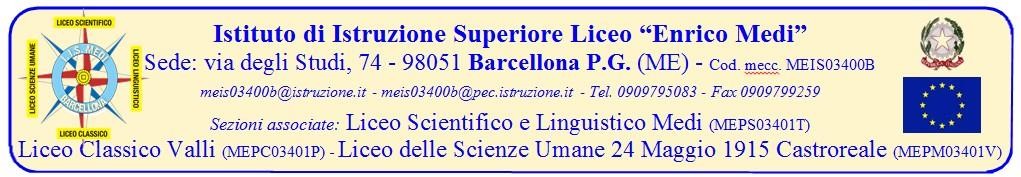 Autorizzazione a partecipare a visite di istruzione e norme di comportamento dello studenteI/Il/La sottoscritti/o/a_______________________e	 ________________genitori/e dell’alunno/a	 ________________frequentante la classe   ________sez. _________indirizzo_________________dell’IIS “E. Medi” di Barcellona.autorizzano/ail/la proprio/a figlio/a a partecipare alla visita d’istruzione che si terrà in data (indicare la data) ______ maggio 2023 presso il centro storico di Catania e il borgo marinaro di Aci Trezza.I/Il/La sottoscritti/o/a:- si impegnano/a a versare la quota di partecipazione alla visita entro mercoledì 19 aprile 2023 secondo le modalità rese note dal comunicato del 11/04/2023.Riguardo alle visite d’istruzione, sono a conoscenza delle norme che regolano la partecipazione degli alunni a tale attività, e precisamente che:le visite d’istruzione sono a tutti gli effetti attività didattiche, con conseguente valutazione sia sul piano strettamente disciplinare che comportamentale;lo studente, per l’intera durata della visita, è tenuto a mantenere un comportamento corretto, coerente con le finalità del Progetto educativo della scuola in generale e con le finalità della visita in particolare;lo studente è tenuto ad osservare scrupolosamente le regola del vivere civile onde evitare qualsiasi occasione, anche involontaria, di incidenti.Sono inoltre a conoscenza che è d’obbligo per lo studente:gli spostamenti devono avvenire in modo ordinato e rispettoso dell’altrui tranquillità, ed altrettanto appropriato deve essere il contegno da assumere;non acquistare, non detenere e non fare uso di bevande alcoliche e sostanze psicotiche, e di esonerare, pertanto, la scuola da qualsiasi responsabilità civile e/o penale in relazione all’uso di tali bevande;durante le visite, il gruppo deve mantenersi compatto e attenersi alle indicazioni degli accompagnatori;non assumere comportamenti difformi, in quanto la responsabilità degli allievi è personale e, pertanto, determina l’applicazione di provvedimenti disciplinari, graduabili in base alla gravità dell’eventuale mancanza commessa, nonché il pagamento di eventuali danni causati;rispettare la massima puntualità e gli orari di programmazione.(In caso di firma di un solo genitore) Il sottoscritto genitore si dichiara consapevole delle conseguenze amministrative e penali per chi rilascia dichiarazioni non corrispondenti a verità, ai sensi del DPR 245/2000, e dichiara di aver effettuato la scelta/richiesta in osservanza delle disposizioni sulla responsabilità genitoriale di cui agli artt. 316, 337 ter e 337 quater del codice civile, che richiedono il consenso di entrambi i genitori.Firma dell’Alunno/a (se maggiorenne)*			    Firma di entrambi i Genitori*   _____________________________	_____________________________							           _____________________________La presente dichiarazione dev’essere sottoscritta dal genitore o, nel caso di maggiore età dello studente, da entrambi.(In caso di firma di un solo genitore) Il sottoscritto genitore si dichiara consapevole delle conseguenze amministrative e penali per chi rilascia dichiarazioni non corrispondenti a verità, ai sensi del DPR 245/2000, e dichiara di aver effettuato la scelta/richiesta in osservanza delle disposizioni sulla responsabilità genitoriale di cui agli artt. 316, 337 ter e 337 quater del codice civile, che richiedono il consenso di entrambi i genitori.									Firma del Genitore								_____________________________* La presente dichiarazione dev’essere sottoscritta da entrambi i genitori o, in caso di firma di un solo genitore, ci si dichiari consapevoli delle conseguenze amministrative e penali per chi rilascia dichiarazioni non corrispondenti a verità, ai sensi del DPR 245/2000, e si dichiari di aver effettuato la scelta/richiesta in osservanza delle disposizioni sulla responsabilità genitoriale di cui agli artt. 316, 337 ter e 337 quater del codice civile, che richiedono il consenso di entrambi i genitori.